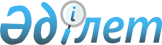 Мақат ауданының коммуналдық меншігіндегі мүліктерін жекешелендіру туралы
					
			Күшін жойған
			
			
		
					Атырау облысы Мақат ауданы әкімдігінің 2015 жылғы 26 қазандағы № 232 қаулысы. Атырау облысының Әділет департаментінде 2015 жылғы 11 қарашада № 3342 болып тіркелді. Күші жойылды - Атырау облысы Мақат ауданы әкімдігінің 2017 жылғы 31 мамырдағы № 95 қаулысымен
      Ескерту. Күші жойылды - Атырау облысы Мақат ауданы әкімдігінің 31.05.2017 № 95 қаулысымен (алғашқы ресми жарияланған күнінен кейін күнтізбелік он күн өткен соң қолданысқа енгізіледі).
      "Қазақстан Республикасындағы жергілікті мемлекеттік басқару және өзін-өзі басқару туралы" Қазақстан Республикасының 2001 жылғы 23 қаңтардағы Заңының 31 бабының 1 тармағының 2) тармақшасына, "Мемлекеттік мүлік туралы" Қазақстан Республикасының 2011 жылғы 1 наурыздағы Заңының 18 бабына және "Жекешелендіру объектілерін сату қағидасын бекіту туралы" Қазақстан Республикасы Үкіметінің 2011 жылғы 9 тамыздағы № 920 қаулысына сәйкес, аудан әкімдігі ҚАУЛЫ ЕТЕДІ:
       Аудандық коммуналдық меншіктегі мүліктер осы қаулының қосымшасына сәйкес жекешелендірілсін.

       "Мақат аудандық экономика және қаржы бөлімі" мемлекеттік мекемесі заңнамада белгіленген тәртіппен осы қаулыны іске асыру бойынша қажетті шараларды қабылдасын. 

       Осы қаулының орындалуын бақылауды өзіме қалдырамын.

       Осы қаулы әділет органдарында мемлекеттік тіркелген күннен бастап күшіне енеді және алғашқы ресми жарияланған күнінен кейін күнтізбелік он күн өткен соң қолданысқа енгізіледі.

 Жекешелендіруге жататын Мақат аудандық коммуналдық меншіктегі мүліктердің тізбесі
					© 2012. Қазақстан Республикасы Әділет министрлігінің «Қазақстан Республикасының Заңнама және құқықтық ақпарат институты» ШЖҚ РМК
				
      Аудан әкімінің уақытша
міндетін атқарушы

Ж. Мүсепов
Аудан әкімдігінің 2015 жылғы "26"қазандағы № 232 қаулысына қосымша
№
Мүліктердің атауы
Шығарылған жылы
Теңгерім ұстаушы
1
ВАЗ-21213 автокөлігі, тіркеу нөмірі 938 АК 06
2001
"Мақат аудандық Байшонас поселке әкімі аппараты" мемлекеттік мекемесі
2
ВАЗ-21213 автокөлігі, тіркеу нөмірі 914 АК 06
2001
"Мақат аудандық Байшонас поселке әкімі аппараты" мемлекеттік мекемесі
3
ВАЗ-212300 Шевроле Нива автокөлігі, тіркеу нөмірі 931 АК 06
2007
"Мақат аудандық Байшонас поселке әкімі аппараты" мемлекеттік мекемесі
4
ВАЗ-212300 Шевроле Нива автокөлігі, тіркеу нөмірі 818 АК 06
2007
"Мақат аудандық Мақат кенті әкімінің аппараты" мемлекеттік мекемесі
5
Волга Газ-3102 автокөлігі, тіркеу нөмірі 830 АК 06
1999
"Мақат аудандық Доссор кенті әкімінің аппараты" мемлекеттік мекемесі
6
ВАЗ-21213-202 автокөлігі, тіркеу нөмірі Е 715 ВХ
2005
"Мақат аудандық дене шынықтыру және спорт бөлімі" мемлекеттік мекемесі
7
ВАЗ-212300 Шевроле Нива автокөлігі, тіркеу нөмірі Е 432 BW
2007
"Мақат аудандық ауыл шаруашылығы және ветеринария бөлімі" мемлекеттік мекемесі